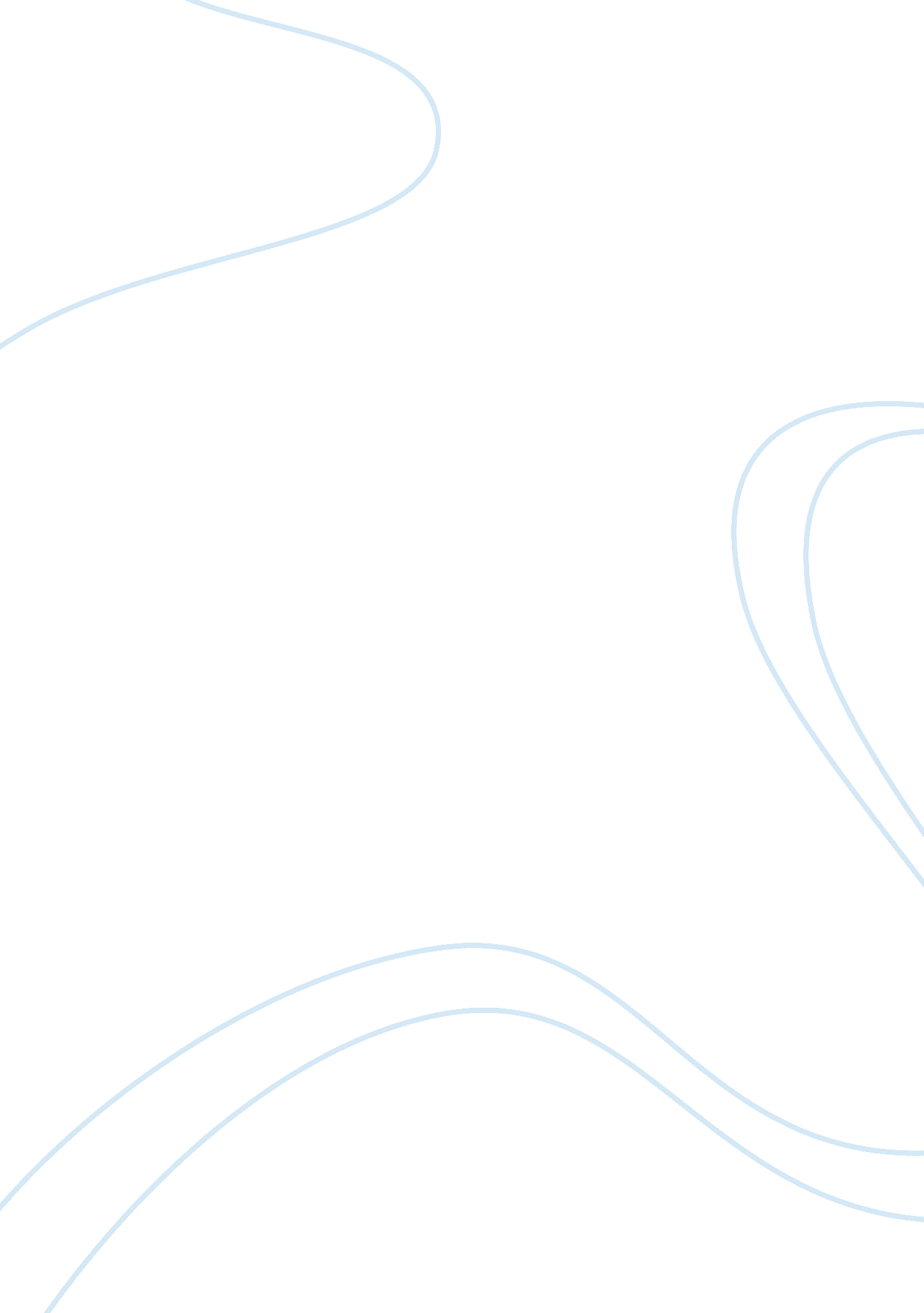 I'm just getting to the disturbing part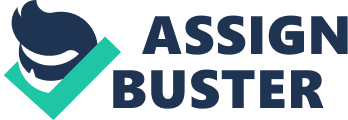 I'm just Getting to the Disturbing Part, an Analysis This short story, at first was quite confusing for me. The structure or narrative was not chronological—there was too much inference throughout the story. For instance, while the narrator while telling the story of the time they decided to go kayaking; he interjected the story of his future son and how paranoid he was because he had developed a fear of water. Another instance was when he just witnessed a drowning and interjected the story of the death of his teenage brother. Although he was able to weave together these inferences effectively to the story, the inferences could create confusion. But at the same time, it also made the story more interesting because it added dimension and layer in the way the story is narrated. For instance, the narrator’s paranoia or fear of water steam from that frightful experience he had on one frightful July in Horsetooth Reservoir. And how the narrator effectively tied together the drowning of the boy to the car accident of his brother and how he saving the boy had drawn him closer to his brother in a burst of euphoria. Besides the unusual narrative style, the writing technique also is quite wordy in some ways. It’s very descriptive and detailed in describing scenarios and events yet it’s very vague and limited when it’s dealing with human emotion and interaction. In a way, I get a clear picture of the changes in setting and the turn of events, but the writer had left it for me to decide the emotions of the characters. 